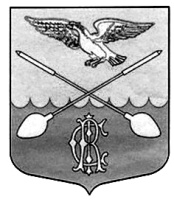  АДМИНИСТРАЦИЯ  ДРУЖНОГОРСКОГО ГОРОДСКОГО ПОСЕЛЕНИЯ  ГАТЧИНСКОГО МУНИЦИПАЛЬНОГО РАЙОНА ЛЕНИНГРАДСКОЙ ОБЛАСТИП О С Т А Н О В Л Е Н И Еот  03.11.2020  года                                                                                                                     № 367Об утверждении Положения по оказанию имущественной поддержки субъектам малого и среднего предпринимательства, организациям, образующим инфраструктуру поддержки субъектов малого и среднего предпринимательства, а также  физическим лицам, не являющимися индивидуальными предпринимателями и применяющих специальный налоговый режим «Налог на профессиональный доход», в муниципальном образовании  Дружногорское городское  поселение Гатчинского муниципального района Ленинградской областиВ целях совершенствования системы муниципальной поддержки малого и среднего предпринимательства в Дружногорском городском  поселении Гатчинского муниципального района Ленинградской области (в части имущественной поддержки), руководствуясь Федеральным законом № 209-ФЗ  от 24.07.2007г. «О развитии малого и среднего предпринимательства в Российской Федерации», Федеральным законом от 22.07.2008г.  №159-ФЗ «Об особенностях отчуждения недвижимого имущества, находящегося в  государственной собственности субъектов Российской Федерации или в муниципальной собственности и арендуемого субъектами малого и среднего предпринимательства и о внесении изменений в отдельные законодательные акты Российской Федерации»,  и руководствуясь Уставом муниципального образования Дружногорское городское поселение Гатчинского муниципального района Ленинградской области, администрация Дружногорского городского поселенияПОСТАНОВЛЯЕТ:1.	Утвердить порядок  по оказанию имущественной поддержки субъектам малого и среднего предпринимательства и организациям, образующим инфраструктуру поддержки субъектов малого и среднего предпринимательства, а также  физическим лицам, не являющимися индивидуальными предпринимателями и применяющих специальный налоговый режим «Налог на профессиональный доход», в муниципальном образовании  Дружногорское городское  поселение Гатчинского муниципального района Ленинградской области   согласно приложению № 1 к настоящему постановлению;2.       Утвердить порядок формирования, ведения и опубликования перечня муниципального имущества, находящегося в собственности Дружногорского поселения и свободного от прав третьих лиц (за исключением имущественных прав субъектов малого и среднего предпринимательства и организаций, образующих инфраструктуру поддержки субъектов малого и среднего предпринимательства, а также  физических лиц, не являющихся индивидуальными предпринимателями и применяющих специальный налоговый режим «налог на профессиональный доход»), предназначенного для предоставления во владение и (или) в пользование на долгосрочной основе субъектам малого и среднего предпринимательства и организациям, образующим инфраструктуру поддержки субъектов малого и среднего предпринимательства, а также  физическим лицам, не являющимися индивидуальными предпринимателями и применяющих специальный налоговый режим «налог на профессиональный доход согласно приложению № 2 к настоящему постановлению;3.       Утвердить порядок и условия предоставления имущественной Поддержки субъектам малого и среднего предпринимательства и организациям, образующих инфраструктуру поддержки субъектов малого и среднего предпринимательства, а также  физическим лицам, не являющимися индивидуальными предпринимателями и применяющих специальный налоговый режим «Налог на профессиональный доход»  согласно приложению № 3 к настоящему постановлению;4.       Утвердить последствия нарушения требований оказания имущественной поддержки субъектам малого и среднего предпринимательства и организациям, образующих инфраструктуру поддержки субъектов малого и среднего предпринимательства, а также  физическим лицам, не являющимися индивидуальными предпринимателями и применяющие специальный налоговый режим «Налог на профессиональный доход»  согласно приложению № 4 к настоящему постановлению;5.	Считать утратившим силу постановление администрации Дружногорского городского поселения от  27.12.2017 г. № 490  «Об утверждении Положения по оказанию имущественной поддержки субъектам малого и среднего предпринимательства и организациям, образующим инфраструктуру поддержки субъектов малого и среднего предпринимательства, в муниципальном образовании  Дружногорское городское  поселение Гатчинского муниципального района Ленинградской области»;6.	Настоящее постановление вступает в силу со дня официального опубликования и подлежит размещению на официальном сайте Дружногорского городского поселения;
7.         Контроль за выполнением настоящего постановления оставляю за собой.Глава администрацииДружногорского городского  поселения                                                    И.В. ОтсПриложение № 1 постановления                                                                                       администрации   МО Дружногорского                                                                    городского поселения   от   03.11.2020 г. № 367                    Порядок  по оказанию имущественной поддержки субъектам малого и среднего предпринимательства и организациям, образующим инфраструктуру поддержки субъектов малого и среднего предпринимательства, а также  физическим лицам, не являющимися индивидуальными предпринимателями и применяющих специальный налоговый режим «Налог на профессиональный доход», в муниципальном образовании  Дружногорское городское  поселение Гатчинского муниципального района Ленинградской области1.Общие положения      1.1. Настоящее положение по оказанию имущественной поддержки субъектам малого и среднего предпринимательства и организациям, образующим инфраструктуру поддержки субъектов малого и среднего предпринимательства, а также  физическим лицам, не являющимися индивидуальными предпринимателями и применяющих специальный налоговый режим «Налог на профессиональный доход», в муниципальном образовании Дружногорское городское  поселение Гатчинского муниципального района Ленинградской области путем передачи во временное владение и (или) в пользование объектов имущества, находящихся в собственности муниципального образования Дружногорское городское  поселение Гатчинского муниципального района Ленинградской области и свободных от прав третьих лиц, предназначенного для предоставления во владение и (или) в пользование на долгосрочной основе (в том числе по льготным ставкам арендной платы) субъектам малого и среднего предпринимательства и организациям, образующим инфраструктуру поддержки субъектов малого и среднего предпринимательства, а также  физическим лицам, не являющимися индивидуальными предпринимателями и применяющих специальный налоговый режим «Налог на профессиональный доход» (далее - Положение) разработано в соответствии с требованиями Федерального закона от 24.07.2007 № 209-ФЗ «О развитии малого и среднего предпринимательства в Российской Федерации», Федерального закона от 22.07.2008 № 159-ФЗ «Об особенностях отчуждения недвижимого имущества, находящегося в государственной собственности субъектов Российской Федерации или в муниципальной собственности и арендуемого субъектами малого и среднего предпринимательства, и о внесении изменений  в отдельные законодательные акты Российской  Федерации», и определяет условия и порядок оказания имущественной поддержки субъектам малого и среднего предпринимательства и организациям, образующим инфраструктуру поддержки субъектов малого и среднего предпринимательства, а также  физическим лицам, не являющихся индивидуальными предпринимателями и применяющих специальный налоговый режим «Налог на профессиональный доход»  при передаче во временное владение и (или) в пользование муниципального имущества муниципальном образовании Дружногорское городское  поселение Гатчинского муниципального района Ленинградской области. 
 1.2. Оказание имущественной поддержки субъектам малого и среднего предпринимательства и организациям, образующим инфраструктуру поддержки субъектов малого и среднего предпринимательства, а также  физическим лицам, не являющимися индивидуальными предпринимателями и применяющих специальный налоговый режим «Налог на профессиональный доход» (далее - Поддержка) осуществляется в виде передачи им в аренду муниципального имущества, находящегося в собственности муниципальном образовании Дружногорское городское  поселение, на возмездной основе по льготным ставкам арендной платы.1.3.Основными принципами поддержки являются:  1) заявительный порядок обращения субъектов малого и среднего предпринимательства и организаций, образующих инфраструктуру поддержки субъектов малого и среднего предпринимательства, а также  физических лиц, не являющихся индивидуальными предпринимателями и применяющих специальный налоговый режим «Налог на профессиональный доход» за оказанием Поддержки; 2)  доступность мер поддержки для субъектов малого и среднего предпринимательства и организаций, образующих инфраструктуру поддержки субъектов малого и среднего предпринимательства, а также  физических лиц, не являющихся индивидуальными предпринимателями и применяющих специальный налоговый режим «Налог на профессиональный доход»; 3)  оказание поддержки с соблюдением требований, установленных Федеральным законом от 26.07.2006 № 135-ФЗ «О защите конкуренции» и настоящим Положением; 4)  открытость процедур оказания поддержки5) принцип обеспечения равного доступа субъектов малого и среднего предпринимательства и организаций, образующих инфраструктуру поддержки субъектов малого и среднего предпринимательства, а также   физических лиц, не являющихся индивидуальными предпринимателями и применяющих специальный налоговый режим «Налог на профессиональный доход», к получению поддержки 1.4. Муниципальное имущество, находящееся в собственности муниципального образования Дружногорское городское  поселение, включенное в Перечень муниципального имущества, предназначенного для оказания имущественной поддержки субъектов малого и среднего предпринимательства и организаций, образующих инфраструктуру поддержки субъектов малого и среднего предпринимательства, а также  физических лиц, не являющихся индивидуальными предпринимателями и применяющих специальный налоговый режим «Налог на профессиональный доход» на долгосрочной основе на срок пять лет. Данный срок может быть уменьшен на основании заявления лица, приобретающего права временного владения и (или) пользования муниципальным имуществом.Приложение № 2 постановления                                                                                       администрации   МО Дружногорского                                                                    городского поселения   от   03.11.2020 г. № 367              Порядок формирования, ведения и опубликования перечня муниципального имущества, находящегося в собственности Дружногорского поселения и свободного от прав третьих лиц (за исключением имущественных прав субъектов малого и среднего предпринимательства и организаций, образующих инфраструктуру поддержки субъектов малого и среднего предпринимательства, а также  физических лиц, не являющихся индивидуальными предпринимателями и применяющих специальный налоговый режим «налог на профессиональный доход»), предназначенного для предоставления во владение и (или) в пользование на долгосрочной основе субъектам малого и среднего предпринимательства и организациям, образующим инфраструктуру поддержки субъектов малого и среднего предпринимательства, а также  физическим лицам, не являющимися индивидуальными предпринимателями и применяющих специальный налоговый режим «налог на профессиональный доходОбщие положения1.1.  Настоящий порядок разработан в соответствии с требованиями Федерального закона от 24.07.2007 № 209-ФЗ «О развитии малого и среднего предпринимательства в Российской Федерации», Федерального закона от 22.07.2008 № 159-ФЗ «Об особенностях отчуждения недвижимого имущества, находящегося в государственной собственности субъектов Российской Федерации или в муниципальной собственности и арендуемого субъектами малого и среднего предпринимательства, и о внесении изменений  в отдельные законодательные акты Российской Федерации» и определяет порядок формирования, ведения и обязательного опубликования перечня муниципального имущества, находящегося в собственности Дружногорского городского поселения, свободного от прав третьих лиц (за исключением имущественных прав субъектов малого и среднего предпринимательства и организаций, образующих инфраструктуру поддержки субъектов малого и среднего предпринимательства, а также  физических лиц, не являющихся индивидуальными предпринимателями и применяющих специальный налоговый режим «Налог на профессиональный доход»), предназначенного для предоставления во владение и (или) пользование (в том числе по льготным ставкам арендной платы) на долгосрочной основе субъектам малого и среднего предпринимательства и организациям, образующим инфраструктуру поддержки субъектов малого и среднего предпринимательства, а также  физическим лицам, не являющимися индивидуальными предпринимателями и применяющих специальный налоговый режим «Налог на профессиональный доход» (далее - Перечень).1.2. Муниципальное имущество, включенное в Перечень, может передаваться только субъектам малого и среднего предпринимательства и организациям, образующую инфраструктуру поддержки субъектов малого и среднего предпринимательства, а также  физическим лицам, не являющимися индивидуальными предпринимателями и применяющих специальный налоговый режим «Налог на профессиональный доход» в долгосрочную аренду и не подлежит отчуждению в частную собственность, за исключением возмездного отчуждения такого имущества в собственность субъектов малого и среднего предпринимательства в соответствии с частью 2.1 статьи 9 Федерального закона от 22 июля 2008 года № 159-ФЗ «Об особенностях отчуждения недвижимого имущества, находящегося в государственной собственности субъектов Российской Федерации или в муниципальной собственности и арендуемого субъектами малого и среднего предпринимательства, и о внесении изменений в отдельные законодательные акты Российской Федерации». В отношении муниципального имущества, включенного в Перечень, запрещена переуступка права пользования, передача прав пользования им в залог и внесение прав пользования таким имуществом в уставный капитал любых других субъектов хозяйственной деятельности.1.3. Перечень формируется в соответствии с настоящим порядком. Перечень и дополнения к нему утверждаются постановлением администрации Дружногорского городского поселения Гатчинского муниципального района. 1.4. Муниципальное имущество, находящееся в собственности Дружногорского городского  поселения, арендуемое субъектами малого или среднего предпринимательства, включается в Перечень уполномоченным органом только после получения письменного согласия арендатора, уведомленного о положениях Федерального закона от 22 июля 2008 года №159-ФЗ "Об особенностях отчуждения недвижимого имущества, находящегося в государственной собственности субъектов Российской Федерации или муниципальной собственности и арендуемого субъектами малого и среднего предпринимательства, и о внесении изменений в отдельные законодательные акты Российской Федерации", предусматривающих возможность реализации субъектом малого или среднего предпринимательства преимущественного права на приобретение арендуемого имущества, а так же информации о льготах для субъектов, арендующих включенное в  Перечень имущество.Порядок формирования Перечня2.1 Перечень формируется на основе реестра муниципальной собственности Дружногорского городского поселения Гатчинского муниципального района Ленинградской области. 2.2.  В перечень включается имущество, соответствующее следующим критериям:муниципальное имущество свободно от прав третьих лиц (за исключением имущественных прав субъектов малого и среднего предпринимательства и организаций, образующих инфраструктуру поддержки субъектов малого и среднего предпринимательства, а также  физических лиц, не являющихся индивидуальными предпринимателями и применяющих специальный налоговый режим «Налог на профессиональный доход»);муниципальное имущество не ограничено в обороте;муниципальное имущество не является объектом религиозного назначения;муниципальное имущество не является объектом незавершенного строительства;в отношении муниципального имущества не принято решение о предоставлении его иным лицам;муниципальное имущество не включено в прогнозный план (программу) приватизации имущества, находящегося в собственности муниципального образования;муниципальное имущество не признано аварийным и подлежащим сносу или реконструкции.2.3. В Перечень может быть включено Муниципальное имущество, продажа которого в порядке, установленном законодательством Российской Федерации о приватизации, не состоялась.2.4. Формирование Перечня осуществляется по инициативе органов местного самоуправления Дружногорского городского поселения Гатчинского муниципального района Ленинградской области, арендаторов муниципального имущества, любых других заинтересованных лиц в соответствии со следующими критериями:обеспечение потребности населения Дружногорского городского поселения Гатчинского муниципального района Ленинградской области в бытовых услугах, услугах социального обслуживания, образования, медицины;социальная значимость имущества.Для включения в Перечень муниципального имущества необходимо наличие одного или нескольких критериев, указанных в настоящем пункте.2.5. Предложения любых заинтересованных лиц по формированию Перечня, заявления арендаторов о включении арендуемого ими имущества в Перечень направляются в Уполномоченный орган и рассматриваются в течение 30 календарных дней с даты поступления таковых.2.6. Сформированный Перечень, равно как и предложения по корректировке Перечня, подлежит рассмотрению и распоряжению муниципальным имуществом  муниципального образования Дружногорское городское поселение Гатчинского муниципального района Ленинградской области с участием представителей координационного совета в области развития малого и среднего предпринимательства.  2.7. Дополнения в утвержденный Перечень вносятся при включении в реестр муниципального имущества объектов, не обремененных правами третьих лиц, при условии, что такое имущество не будет использоваться для деятельности органов местного самоуправления, муниципальных унитарных предприятий и муниципальных учреждений.2.8. Муниципальное имущество, находящееся в собственности Дружногорского городского поселения Гатчинского муниципального района Ленинградской области, может быть исключено из Перечня в следующих случаях:изменение качественных характеристик, в результате изменения которых оно становится непригодным для дальнейшего использования по его целевому назначению; утраты или гибели имущества; возникновение потребности в использовании данного имущества для осуществления полномочий органом местного самоуправления;право муниципальной собственности на имущество прекращено по решению суда или в ином установленном законом порядке;выкуп имущества субъектом малого и среднего предпринимательства.2.9. Уполномоченный орган вправе исключить сведения о муниципальном имуществе из Перечня, если в течение 2 лет со дня включения сведений о муниципальном имуществе в Перечень в отношении такого имущества от субъектов малого и среднего предпринимательства или организаций, образующих инфраструктуру поддержки субъектов малого и среднего предпринимательства, а также  физических лиц, не являющихся индивидуальными предпринимателями и применяющих специальный налоговый режим «Налог на профессиональный доход», не поступило:а) ни одной заявки на участие в аукционе (конкурсе) на право заключения договора, предусматривающего переход прав владения и (или) пользования в отношении муниципального имущества;б) ни одного заявления о предоставлении муниципального имущества, в отношении которого заключение указанного договора может быть осуществлено без проведения аукциона (конкурса) в случаях, предусмотренных Федеральным законом «О защите конкуренции».Порядок ведения и опубликования Перечня3.1. Ведение Перечня включает в себя создание базы данных Муниципального имущества, формируемой в соответствии с утвержденным Перечнем. Ведение базы данных означает занесение в нее объектов учета и данных о них, обновление данных об объектах учета, включение и исключение объектов учета из указанной базы данных при внесении дополнений в установленном Порядке в утвержденный Перечень.3.2. Перечень и внесение изменений в Перечень утверждаются постановлением администрации Дружногорского городского поселения Гатчинского муниципального района.3.3. Утвержденный Перечень ведется Уполномоченным органом на электронном и бумажном носителях по форме, указанной в приложении 2 к настоящему постановлению.3.4. Перечень и дополнения к нему подлежат обязательному опубликованию и размещению на официальном сайте Дружногорского городского поселения Гатчинского муниципального района Ленинградской области в сети Интернет.3.5. Перечень и дополнения к нему в течение 10 (Десяти) рабочих дней с даты утверждения направляются Уполномоченным органом в комитет по развитию малого и среднего предпринимательства и потребительского рынка Ленинградской областиПриложение № 3 постановления                                                                                       администрации   МО Дружногорского                                                                    городского поселения   от   03.11.2020 г. № 367              Порядок и условия предоставления имущественной Поддержки субъектам малого и среднего предпринимательства и организациям, образующих инфраструктуру поддержки субъектов малого и среднего предпринимательства, а также  физическим лицам, не являющимися индивидуальными предпринимателями и применяющих специальный налоговый режим «Налог на профессиональный доход»3.1. Порядок и условия предоставления имущественной Поддержки путем передачи муниципального имущества, включенного в утвержденный Перечень. 3.1.1. Арендатор муниципального имущества, относящийся к субъектам малого и среднего предпринимательства и организаций, образующих инфраструктуру поддержки субъектов малого и среднего предпринимательства, а также  физические лица, не являющиеся индивидуальными предпринимателями и применяющие специальный налоговый режим «Налог на профессиональный доход», при обращении в адрес администрации Дружногорского городского поселения имеет право обратиться с заявлением о предоставлении ему Поддержки, предусмотренной настоящим Положением.3.1.2. В заявлении о предоставлении поддержки указывается: наименование, организационно-правовая форма, местонахождение - для юридического лица; фамилии, имени, отчества (последнее - при наличии), места жительства, данные документа, удостоверяющего личность; вид деятельности; предполагаемое целевое использование объекта; местоположение и площадь объекта муниципального имущества. 3.1.3.  К заявлению о предоставлении поддержки прилагаются следующие документы:- документы, подтверждающие соответствие Субъекта малого и среднего предпринимательства условиям, установленным Федеральным законом от 24.07.2007 № 209-ФЗ «О развитии малого и среднего предпринимательства в Российской Федерации»;- копии учредительных документов - для юридического лица;- копии документов, подтверждающих полномочия представителя заявителя, действующего на основании доверенности.- документы, подтверждающие полномочия руководителя юридического лица или иного лица, действующего на основании устава;- копия свидетельства о государственной регистрации в качестве юридического лица (для юридических лиц) или в качестве индивидуального предпринимателя (для индивидуального предпринимателя);- копия свидетельства о постановке на учет в налоговом органе;- копии бухгалтерской и налоговой отчетности за предшествующий календарный год, предусмотренной действующим законодательством Российской Федерации;- справка о средней численности работников за предшествующий календарный год, подписанная руководителем и заверенная печатью.     В рамках межведомственного информационного взаимодействия администрация Дружногорского городского  поселения запрашивает в отношении заявителя (юридического лица или индивидуального предпринимателя):- выписку из Единого государственного реестра юридических лиц (для юридических лиц); выписку из Единого государственного реестра индивидуальных предпринимателей (для индивидуальных предпринимателей).Документы, запрашиваемые администрацией  Дружногорского городского поселения в рамках межведомственного информационного взаимодействия, заявитель вправе предоставить по собственной инициативе.3.1.4. Заявление о предоставлении имущественной поддержки рассматривается комиссией по вопросам развития малого и среднего предпринимательства.3.1.5. В соответствии с настоящим Положением поддержка предоставляется с соблюдением следующих условий:1) заявитель является субъектом малого и среднего предпринимательства и организацией, образующую инфраструктуру поддержки субъектов малого и среднего предпринимательства, а также  физическим лицом, не являющимся индивидуальным предпринимателем и применяющим специальный налоговый режим «Налог на профессиональный доход» за исключением следующих организаций:- являющихся кредитными организациями, страховыми организациями (за исключением потребительских кооперативов), инвестиционными фондами, негосударственными пенсионными фондами, профессиональными участниками рынка ценных бумаг, ломбардами;- являющихся участниками соглашений о разделе продукции;- осуществляющих предпринимательскую деятельность в сфере игорного бизнеса;- являющихся в порядке, установленном законодательством Российской Федерации о валютном регулировании и валютном контроле, нерезидентами Российской Федерации, за исключением случаев, предусмотренных международными договорами Российской Федерации;- осуществляющих производство и реализацию подакцизных товаров, а также добычу и реализацию полезных ископаемых, за исключением общераспространенных полезных ископаемых;2) муниципальное имущество, испрашиваемое в аренду, включено в утвержденный Перечень;3) у заявителя отсутствует задолженность по арендной плате и пеням по ранее заключенному договору аренды. 3.1.6. Основания для отказа в предоставлении поддержки:- заявителем не представлены документы, определенные пунктом 3.1.3 настоящего Положения, или представлены недостоверные сведения и документы;- не выполнены условия, указанные в пункте 3.1.5   настоящего Положения.3.1.7. Решение о предоставлении субъекту малого и среднего предпринимательства и организацией, образующую инфраструктуру поддержки субъектов малого и среднего предпринимательства, а также  физическому лицу, не являющиеся индивидуальным предпринимателем и применяющим специальный налоговый режим «Налог на профессиональный доход» имущественной поддержки принимается в виде постановления администрации Дружногорского городского поселения.3.1.8. При наличии оснований, указанных в п.3.1.5 и отсутствия оснований, указанных в п.3.1.6, заявителю предоставляется Поддержка в виде установления льготного размера арендной платы по договору аренды. При этом льготный размер арендной платы устанавливается в размере установленном в Решение советов депутатов от 24.11.2010 г.  № 53. «Об утверждении методики расчета арендной платы за нежилые помещения, здания, сооружения, находящиеся в собственности Дружногорского городского поселения Гатчинского муниципального района Ленинградской области» 3.2. Порядок и условия предоставления имущественной поддержки путем передачи муниципального имущества, включенного в утвержденный Перечень, свободного от прав третьих лиц.3.2.1. Предоставление в аренду муниципального имущества, находящегося в собственности Дружногорского городского поселения, включенного в Перечень, свободного от прав третьих лиц, осуществляется посредством проведения открытых аукционов, в соответствии с Приказом ФАС России 10.02.2010 № 67 «О порядке проведения конкурсов или аукционов на право заключения договоров аренды, договоров безвозмездного пользования, договоров доверительного управления имуществом иных договоров, предусматривающих переход прав в отношении государственного или муниципального имущества, и перечне видов имущества, в отношении которого заключение указанных договоров может осуществляться путем проведения торгов в форме конкурса».3.2.2. Начальная цена предмета аукциона (годовой размер арендной платы) определяется с учетом законодательства Российской Федерации об оценочной деятельности и устанавливается в размере 80% рыночной стоимости.3.2.3. Участниками аукционов, указанных в п. 3.2.1 настоящего Положения могут являться только субъекты малого и среднего предпринимательства и организации, образующие инфраструктуру поддержки субъектов малого и среднего предпринимательства, а также  физические лиц, не являющиеся индивидуальными предпринимателями и применяющие специальный налоговый режим «Налог на профессиональный доход».3.2.4. Для участия в аукционе, помимо документов, предусмотренных Приказом ФАС России 10.02.2010 № 67 «О порядке проведения конкурсов или аукционов на право заключения договоров аренды, договоров безвозмездного пользования, договоров доверительного управления имуществом иных договоров, предусматривающих переход прав в отношении государственного или муниципального имущества, и перечне видов имущества, в отношении которого заключение указанных договоров может осуществляться путем проведения торгов в форме конкурса», заявители предоставляют документы, подтверждающие принадлежность их к субъектам малого и среднего предпринимательства и организациям, образующих инфраструктуру поддержки субъектов малого и среднего предпринимательства, а также  физическим лицам, не являющихся индивидуальными предпринимателями и применяющих специальный налоговый режим «Налог на профессиональный доход».3.2.5. При признании аукциона несостоявшимся по причине наличия одного участника, договор аренды заключается с единственным участником.Приложение № 4 к постановлению                                                                                       администрации   МО Дружногорского                                                                    городского поселения   от   03.11.2020 г. №  367                 Последствия нарушения требований оказания имущественной поддержки субъектам малого и среднего предпринимательства и организациям, образующих инфраструктуру поддержки субъектов малого и среднего предпринимательства, а также  физическим лицам, не являющимися индивидуальными предпринимателями и применяющие специальный налоговый режим «Налог на профессиональный доход».4.1. В случае, если при осуществлении контроля за использованием представленной имущественной поддержки администрацией Дружногорского городского поселения Гатчинского муниципального района Ленинградской области, осуществляющим права владения, пользования и распоряжения муниципальным имуществом, установлен факт использования муниципального имущества не по целевому назначению и (или) с нарушением запретов, установленных действующим законодательством Российской Федерации, администрация Дружногорского городского поселения принимает меры по изменению условий и (или) прекращению предоставления имущественной поддержки, либо по прекращению использования преимущества хозяйствующим субъектом, в том числе по возврату имущества.Приложение № 1 приложения № 2 постановления                    администрации   МО Дружногорского                                                                    городского поселения   от   03.11.2020 г. №  367              Форма перечнямуниципального имущества, находящегося в собственности Дружногорского городского поселения и свободного от прав третьих лиц (за исключением имущественных прав субъектов малого и среднего предпринимательства и организаций, образующих инфраструктуру поддержки субъектов малого и среднего предпринимательства, а также  физических лиц, не являющихся индивидуальными предпринимателями и применяющих специальный налоговый режим «Налог на профессиональный доход»), предназначенного для предоставления во владение и(или) в пользование на долгосрочной основе субъектам малого и среднего предпринимательства и организациям, образующим инфраструктуру поддержки субъектов малого и среднего предпринимательства(Форма)--------------------------------"1" Указывается уникальный номер объекта в реестре муниципального имущества."2" Указывается адрес (местоположение) объекта (для недвижимого имущества адрес в соответствии с записью в Едином государственном реестре прав на недвижимое имущество и сделок с ним, для движимого имущества - адресный ориентир, в том числе почтовый адрес, места его постоянного размещения, а при невозможности его указания - полный адрес места нахождения органа государственной власти либо органа местного самоуправления, осуществляющего полномочия собственника такого объекта)."3" Указывается полное наименование субъекта Российской Федерации."4" Указывается номер здания, сооружения или объекта незавершенного строительства согласно почтовому адресу объекта; для помещений указывается номер здания, сооружения или объекта незавершенного строительства, в котором расположено такое помещение; для земельного участка указывается номер земельного участка."5" Указывается номер корпуса, строения или владения согласно почтовому адресу объекта."6" Для объектов недвижимого имущества и их частей указывается вид: земельный участок, здание, сооружение, объект незавершенного строительства, помещение, единый недвижимый комплекс, часть земельного участка, часть здания, часть сооружения, часть помещения; для движимого имущества указывается - "Движимое имущество"."7" Указывается кадастровый номер объекта недвижимости, при его отсутствии - условный номер или устаревший номер (при наличии)."8" Указывается кадастровый номер части объекта недвижимости, при его отсутствии - условный номер или устаревший номер (при наличии)."9" Основная характеристика, ее значение и единицы измерения объекта недвижимости указываются согласно сведениям государственного кадастра недвижимости.Для земельного участка, здания, помещения указывается площадь в квадратных метрах; для линейных сооружений указывается протяженность в метрах; для подземных сооружений указывается глубина (глубина залегания) в метрах; для сооружений, предназначенных для хранения (например, нефтехранилищ, газохранилищ), указывается объем в кубических метрах; для остальных сооружений указывается площадь застройки в квадратных метрах.Для объекта незавершенного строительства указываются общая площадь застройки в квадратных метрах либо основная характеристика, предусмотренная проектной документацией (при отсутствии сведений об объекте в государственном кадастре недвижимости)."10" Указывается индивидуальное наименование объекта недвижимости. При отсутствии индивидуального наименования указывается вид объекта недвижимости."11" Указываются характеристики движимого имущества (при наличии)."12" Указываются сведения о правообладателе (полное наименование, основной государственный регистрационный номер (ОГРН), идентификационный номер налогоплательщика (ИНН), и договоре, на основании которого субъекту малого и среднего предпринимательства и (или) организации, образующей инфраструктуру поддержки субъектов малого и среднего предпринимательства предоставлено право аренды или безвозмездного пользования имуществом. Заполняется при наличии соответствующего права аренды или безвозмездного пользования имуществом."13" Указываются сведения о наличии объекта имущества в утвержденном перечне государственного или муниципального имущества, указанном в части 4 статьи 18 Федерального закона от 24 июля 2007 г. N 209-ФЗ "О развитии малого и среднего предпринимательства в Российской Федерации", либо в утвержденных изменениях, внесенных в такой перечень."14" Указываются реквизиты нормативного правового акта, которым утвержден перечень государственного или муниципального имущества, указанный в части 4 статьи 18 Федерального закона от 24 июля 2007 г. N 209-ФЗ "О развитии малого и среднего предпринимательства в Российской Федерации", или изменения, вносимые в такой перечень.N п/пНомер в реестре имущества "1"Адрес (местоположение) объекта "2"Структурированный адрес объектаСтруктурированный адрес объектаСтруктурированный адрес объектаСтруктурированный адрес объектаСтруктурированный адрес объектаСтруктурированный адрес объектаСтруктурированный адрес объектаСтруктурированный адрес объектаСтруктурированный адрес объектаСтруктурированный адрес объектаСтруктурированный адрес объектаN п/пНомер в реестре имущества "1"Адрес (местоположение) объекта "2"Наименование субъекта Российской Федерации "3"Наименование муниципального района/городского округа/внутригородского округа территории города федерального значенияНаименование городского поселения/сельского поселения/внутригородского района городского округаВид населенного пунктаНаименование населенного пунктаТип элемента планировочной структурыНаименование элемента планировочной структурыТип элемента улично-дорожной сетиНаименование элемента улично-дорожной сетиНомер дома (включая литеру) "4"Тип и номер корпуса, строения, владения "5"1234567891011121314Вид объекта недвижимости;движимое имущество "6"Сведения о недвижимом имуществе или его частиСведения о недвижимом имуществе или его частиСведения о недвижимом имуществе или его частиСведения о недвижимом имуществе или его частиСведения о недвижимом имуществе или его частиСведения о недвижимом имуществе или его частиСведения о недвижимом имуществе или его частиВид объекта недвижимости;движимое имущество "6"Кадастровый номер "7"Кадастровый номер "7"Номер части объекта недвижимости согласно сведениям государственного кадастра недвижимости "8"Основная характеристика объекта недвижимости "9"Основная характеристика объекта недвижимости "9"Основная характеристика объекта недвижимости "9"Наименование объекта учета "10"Вид объекта недвижимости;движимое имущество "6"Кадастровый номер "7"Кадастровый номер "7"Номер части объекта недвижимости согласно сведениям государственного кадастра недвижимости "8"Тип (площадь - для земельных участков, зданий, помещений; протяженность, объем, площадь, глубина залегания - для сооружений; протяженность, объем, площадь, глубина залегания согласно проектной документации - для объектов незавершенного строительства)Фактическое значение/Проектируемое значение (для объектов незавершенного строительства)Единица измерения (для площади - кв. м; для протяженности - м; для глубины залегания - м; для объема - куб. м)Наименование объекта учета "10"Вид объекта недвижимости;движимое имущество "6"НомерТип (кадастровый, условный, устаревший)Номер части объекта недвижимости согласно сведениям государственного кадастра недвижимости "8"Тип (площадь - для земельных участков, зданий, помещений; протяженность, объем, площадь, глубина залегания - для сооружений; протяженность, объем, площадь, глубина залегания согласно проектной документации - для объектов незавершенного строительства)Фактическое значение/Проектируемое значение (для объектов незавершенного строительства)Единица измерения (для площади - кв. м; для протяженности - м; для глубины залегания - м; для объема - куб. м)Наименование объекта учета "10"1516171819202122Сведения о движимом имуществе "11"Сведения о движимом имуществе "11"Сведения о движимом имуществе "11"Сведения о движимом имуществе "11"Сведения о движимом имуществе "11"Сведения о движимом имуществе "11"Сведения о праве аренды или безвозмездного пользования имуществом "12"Сведения о праве аренды или безвозмездного пользования имуществом "12"Сведения о праве аренды или безвозмездного пользования имуществом "12"Сведения о праве аренды или безвозмездного пользования имуществом "12"Сведения о праве аренды или безвозмездного пользования имуществом "12"Сведения о праве аренды или безвозмездного пользования имуществом "12"Сведения о праве аренды или безвозмездного пользования имуществом "12"Сведения о праве аренды или безвозмездного пользования имуществом "12"Сведения о праве аренды или безвозмездного пользования имуществом "12"Сведения о праве аренды или безвозмездного пользования имуществом "12"Сведения о движимом имуществе "11"Сведения о движимом имуществе "11"Сведения о движимом имуществе "11"Сведения о движимом имуществе "11"Сведения о движимом имуществе "11"Сведения о движимом имуществе "11"организации, образующей инфраструктуру поддержки субъектов малого и среднего предпринимательстваорганизации, образующей инфраструктуру поддержки субъектов малого и среднего предпринимательстваорганизации, образующей инфраструктуру поддержки субъектов малого и среднего предпринимательстваорганизации, образующей инфраструктуру поддержки субъектов малого и среднего предпринимательстваорганизации, образующей инфраструктуру поддержки субъектов малого и среднего предпринимательствасубъекта малого и среднего предпринимательствасубъекта малого и среднего предпринимательствасубъекта малого и среднего предпринимательствасубъекта малого и среднего предпринимательствасубъекта малого и среднего предпринимательстваТип: оборудование, машины, механизмы, установки, транспортные средства, инвентарь, инструменты, иноеГосударственный регистрационный знак (при наличии)Наименование объекта учетаМарка, модельГод выпускаКадастровый номер объекта недвижимого имущества, в том числе земельного участка, в (на) котором расположен объектПравообладательПравообладательПравообладательДокументы основаниеДокументы основаниеПравообладательПравообладательПравообладательДокументы основаниеДокументы основаниеТип: оборудование, машины, механизмы, установки, транспортные средства, инвентарь, инструменты, иноеГосударственный регистрационный знак (при наличии)Наименование объекта учетаМарка, модельГод выпускаКадастровый номер объекта недвижимого имущества, в том числе земельного участка, в (на) котором расположен объектПолное наименованиеОГРНИННДата заключения договораДата окончания действия договораПолное наименованиеОГРНИННДата заключения договораДата окончания действия договора23242526272829303132333435363738физическим лицам, не являющихся индивидуальными предпринимателямифизическим лицам, не являющихся индивидуальными предпринимателямиУказать одно из значений: в перечне (изменениях в перечни) "13"Сведения о правовом акте, в соответствии с которым имущество включено в перечень (изменены сведения об имуществе в перечне) "14"Сведения о правовом акте, в соответствии с которым имущество включено в перечень (изменены сведения об имуществе в перечне) "14"Сведения о правовом акте, в соответствии с которым имущество включено в перечень (изменены сведения об имуществе в перечне) "14"Сведения о правовом акте, в соответствии с которым имущество включено в перечень (изменены сведения об имуществе в перечне) "14"физическим лицам, не являющихся индивидуальными предпринимателямифизическим лицам, не являющихся индивидуальными предпринимателямиУказать одно из значений: в перечне (изменениях в перечни) "13"Наименование органа, принявшего документВид документаРеквизиты документаРеквизиты документаДата заключения договораДата окончания действия договораУказать одно из значений: в перечне (изменениях в перечни) "13"Наименование органа, принявшего документВид документаРеквизиты документаРеквизиты документаДата заключения договораДата окончания действия договораУказать одно из значений: в перечне (изменениях в перечни) "13"Наименование органа, принявшего документВид документаДатаНомерНомер3940414243444545